Hvordan dokumentere i OLKWEBLogg inn på OLKWEBKlikk på navnet ditt øverst til høyreTrykk på Læreplan i menyen: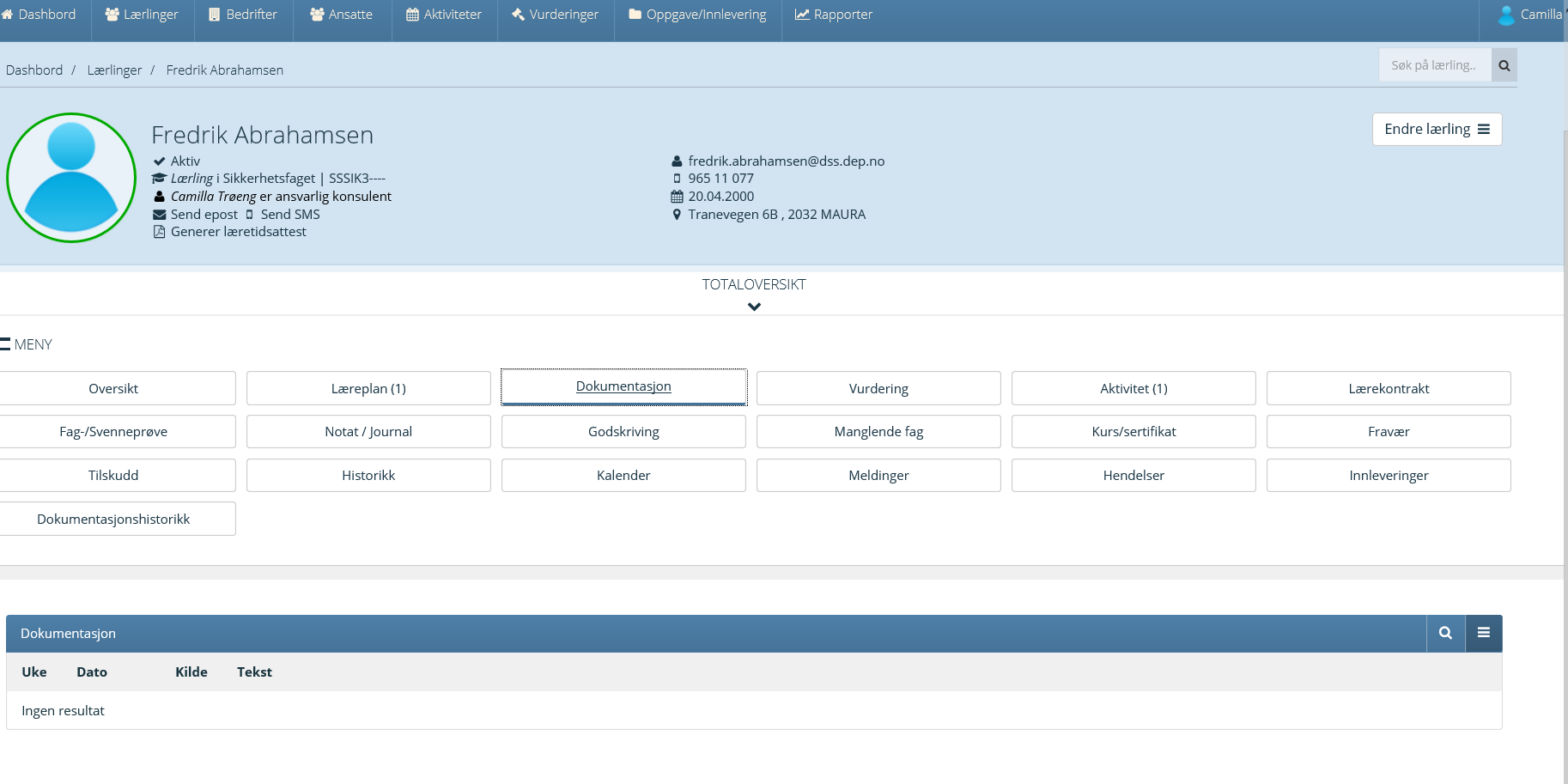 Klikk så på «pennen» til høyre i det delmålet eller kompetansemålet du ønsker å dokumentere: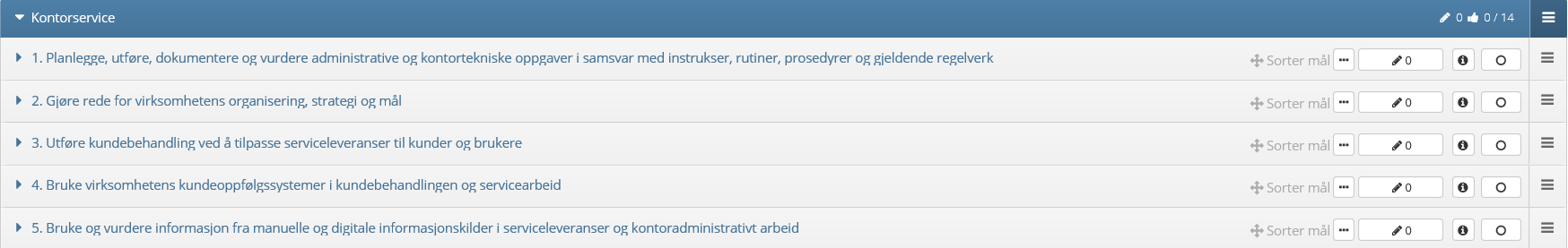 Velg enten:Ny dokumentasjon for å skrive rett inn i OLKWEB eller laste opp dokumenter og bilderLast ned PDF for å laste ned tidligere dokumentasjon du har lagret i OLKWEBGå til all dokumentasjon for å se all dokumentasjonen du har lagret i OLKWEB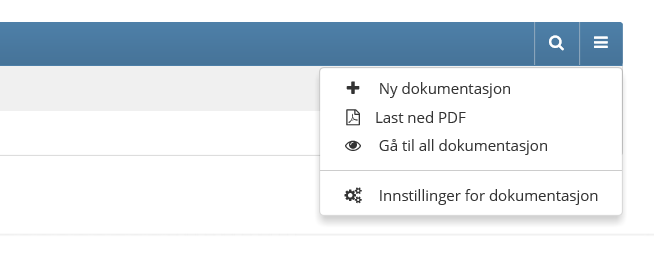 